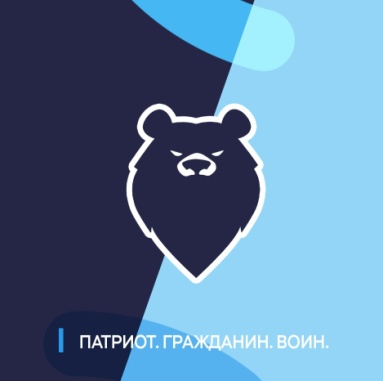 Просто очень круто!	Обучающийся школы № 6 Зубишин Александр принял участие в 17-ой смене областного военно-спортивного форума «Патриот. Гражданин. Воин».С 25 июня по 5 июля активисты сферы патриотического воспитания провели в палатках недалеко от лагеря «Дружба».
	В течение 11 дней патриотически настроенная молодежь участвовала в спортивных, интеллектуальных и творческих состязаниях, интересных семинарах, мастер-классах и играх.	На вопрос "Ну как впечатления?" Александр ответил "Замечательно! Просто очень круто!".